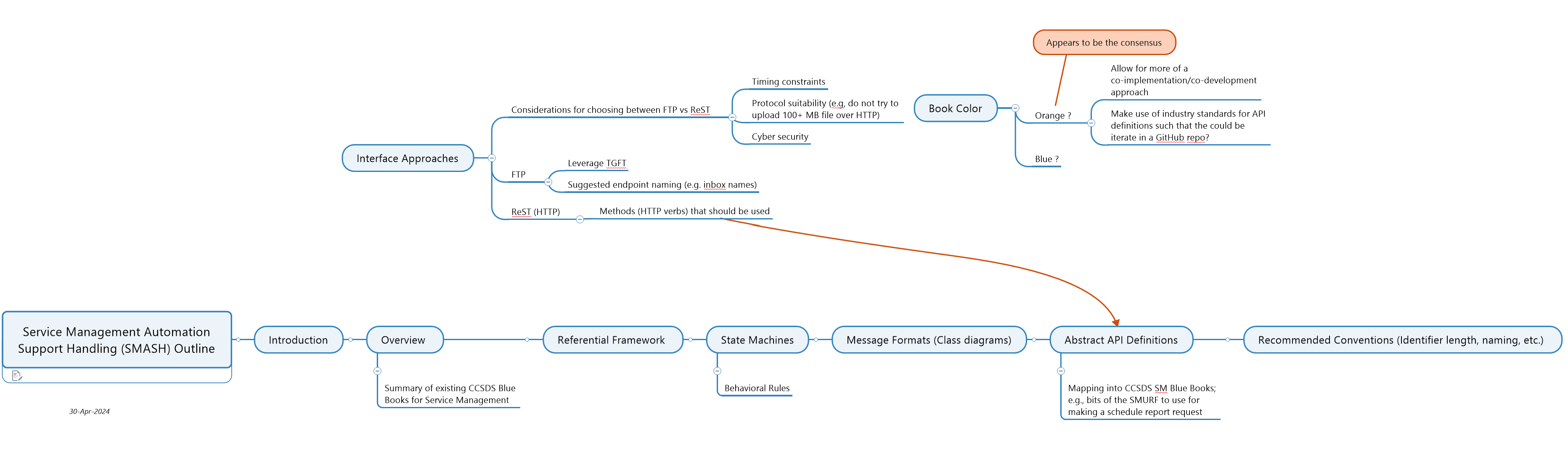 Figure 1 SMASH Outline and ConsiderationsCSSM S24 Mtg SummaryCSSM S24 Mtg SummaryCSSM S24 Mtg SummaryCSSM S24 Mtg SummaryCSSM S24 Mtg SummaryCSSM S24 Mtg SummaryApril 29 – May 03, 2024, Washington, DC, USAApril 29 – May 03, 2024, Washington, DC, USAApril 29 – May 03, 2024, Washington, DC, USA1. CDE Publication Check1. CDE Publication Check1. CDE Publication CheckConclusion: minor updates needed and will be ready to issue TC.Conclusion: minor updates needed and will be ready to issue TC.Conclusion: minor updates needed and will be ready to issue TC.Items to addressItems to addressItems to addressItems to addressa. Need to trim note on planningInfoType (Table 3-7).  Just state only the extensibility, but do not name.  Rationale: allow flexibility in Green Book/Concept to identify future types without introducing inconsistencies in CDE.a. Need to trim note on planningInfoType (Table 3-7).  Just state only the extensibility, but do not name.  Rationale: allow flexibility in Green Book/Concept to identify future types without introducing inconsistencies in CDE.a. Need to trim note on planningInfoType (Table 3-7).  Just state only the extensibility, but do not name.  Rationale: allow flexibility in Green Book/Concept to identify future types without introducing inconsistencies in CDE.a. Need to trim note on planningInfoType (Table 3-7).  Just state only the extensibility, but do not name.  Rationale: allow flexibility in Green Book/Concept to identify future types without introducing inconsistencies in CDE.a. Need to trim note on planningInfoType (Table 3-7).  Just state only the extensibility, but do not name.  Rationale: allow flexibility in Green Book/Concept to identify future types without introducing inconsistencies in CDE.a. Need to trim note on planningInfoType (Table 3-7).  Just state only the extensibility, but do not name.  Rationale: allow flexibility in Green Book/Concept to identify future types without introducing inconsistencies in CDE.b. Update ModResParm in line with FRIN "resolution" (see item 9c)b. Update ModResParm in line with FRIN "resolution" (see item 9c)b. Update ModResParm in line with FRIN "resolution" (see item 9c)b. Update ModResParm in line with FRIN "resolution" (see item 9c)b. Update ModResParm in line with FRIN "resolution" (see item 9c)b. Update ModResParm in line with FRIN "resolution" (see item 9c)c. Table 3-12, description fields all read "Line 0" (vs. Line 1 and Line 2)c. Table 3-12, description fields all read "Line 0" (vs. Line 1 and Line 2)c. Table 3-12, description fields all read "Line 0" (vs. Line 1 and Line 2)c. Table 3-12, description fields all read "Line 0" (vs. Line 1 and Line 2)c. Table 3-12, description fields all read "Line 0" (vs. Line 1 and Line 2)c. Table 3-12, description fields all read "Line 0" (vs. Line 1 and Line 2)d. VLBI as service type -- table 3-25 -- not sure if we will ever have VLBI service requests (and of course this applies to SSF too);needs further checking; agreed to leave as is for nowd. VLBI as service type -- table 3-25 -- not sure if we will ever have VLBI service requests (and of course this applies to SSF too);needs further checking; agreed to leave as is for nowd. VLBI as service type -- table 3-25 -- not sure if we will ever have VLBI service requests (and of course this applies to SSF too);needs further checking; agreed to leave as is for nowd. VLBI as service type -- table 3-25 -- not sure if we will ever have VLBI service requests (and of course this applies to SSF too);needs further checking; agreed to leave as is for nowd. VLBI as service type -- table 3-25 -- not sure if we will ever have VLBI service requests (and of course this applies to SSF too);needs further checking; agreed to leave as is for nowd. VLBI as service type -- table 3-25 -- not sure if we will ever have VLBI service requests (and of course this applies to SSF too);needs further checking; agreed to leave as is for nowe. Double check navigation schema references (B2.1)e. Double check navigation schema references (B2.1)e. Double check navigation schema references (B2.1)e. Double check navigation schema references (B2.1)e. Double check navigation schema references (B2.1)e. Double check navigation schema references (B2.1)f. Need to get GitHub reference includedf. Need to get GitHub reference includedf. Need to get GitHub reference includedf. Need to get GitHub reference includedf. Need to get GitHub reference includedf. Need to get GitHub reference included2. SMURF Prototype Review2. SMURF Prototype Review2. SMURF Prototype ReviewConclusion: Very minor updates to apply; test report in good shape.Conclusion: Very minor updates to apply; test report in good shape.Conclusion: Very minor updates to apply; test report in good shape.FindingsFindingsa. Unused time for arbitrary aperture location is not supported (add a note to indicate this) (aka antenna free time)a. Unused time for arbitrary aperture location is not supported (add a note to indicate this) (aka antenna free time)a. Unused time for arbitrary aperture location is not supported (add a note to indicate this) (aka antenna free time)a. Unused time for arbitrary aperture location is not supported (add a note to indicate this) (aka antenna free time)a. Unused time for arbitrary aperture location is not supported (add a note to indicate this) (aka antenna free time)a. Unused time for arbitrary aperture location is not supported (add a note to indicate this) (aka antenna free time)b. Handover to single aperture -- is not quite supported -- but there can be a use case for long RTLT cases likes voyager (SMU-P3-6)b. Handover to single aperture -- is not quite supported -- but there can be a use case for long RTLT cases likes voyager (SMU-P3-6)b. Handover to single aperture -- is not quite supported -- but there can be a use case for long RTLT cases likes voyager (SMU-P3-6)b. Handover to single aperture -- is not quite supported -- but there can be a use case for long RTLT cases likes voyager (SMU-P3-6)b. Handover to single aperture -- is not quite supported -- but there can be a use case for long RTLT cases likes voyager (SMU-P3-6)b. Handover to single aperture -- is not quite supported -- but there can be a use case for long RTLT cases likes voyager (SMU-P3-6)c. Conclusion: test report is sufficiently complete to support publication pollingc. Conclusion: test report is sufficiently complete to support publication pollingc. Conclusion: test report is sufficiently complete to support publication pollingc. Conclusion: test report is sufficiently complete to support publication pollingc. Conclusion: test report is sufficiently complete to support publication pollingc. Conclusion: test report is sufficiently complete to support publication polling3. SPDF Prototyping3. SPDF PrototypingConclusion: Change to Orange book and publishConclusion: Change to Orange book and publishConclusion: Change to Orange book and publisha. Not completea. Not completea. Not completea. Not completeb. Unlikely to be completed in timely manner; no ESA funds available to completeb. Unlikely to be completed in timely manner; no ESA funds available to completeb. Unlikely to be completed in timely manner; no ESA funds available to completeb. Unlikely to be completed in timely manner; no ESA funds available to completeb. Unlikely to be completed in timely manner; no ESA funds available to completeb. Unlikely to be completed in timely manner; no ESA funds available to completeb. Unlikely to be completed in timely manner; no ESA funds available to completec. Readout on testing progress: -- progress appears to have stopped as March 18; about 50% completec. Readout on testing progress: -- progress appears to have stopped as March 18; about 50% completec. Readout on testing progress: -- progress appears to have stopped as March 18; about 50% completec. Readout on testing progress: -- progress appears to have stopped as March 18; about 50% completec. Readout on testing progress: -- progress appears to have stopped as March 18; about 50% completec. Readout on testing progress: -- progress appears to have stopped as March 18; about 50% completec. Readout on testing progress: -- progress appears to have stopped as March 18; about 50% completei. Need to check with _C. Haddow to get best readouti. Need to check with _C. Haddow to get best readouti. Need to check with _C. Haddow to get best readouti. Need to check with _C. Haddow to get best readouti. Need to check with _C. Haddow to get best readouti. Need to check with _C. Haddow to get best readoutd. Sufficient prototyping done by DLR to put SPDF on orange book trackd. Sufficient prototyping done by DLR to put SPDF on orange book trackd. Sufficient prototyping done by DLR to put SPDF on orange book trackd. Sufficient prototyping done by DLR to put SPDF on orange book trackd. Sufficient prototyping done by DLR to put SPDF on orange book trackd. Sufficient prototyping done by DLR to put SPDF on orange book trackd. Sufficient prototyping done by DLR to put SPDF on orange book tracke. Agreed to ask for CESG vote at CESG meeting for orange book tracke. Agreed to ask for CESG vote at CESG meeting for orange book tracke. Agreed to ask for CESG vote at CESG meeting for orange book tracke. Agreed to ask for CESG vote at CESG meeting for orange book tracke. Agreed to ask for CESG vote at CESG meeting for orange book tracke. Agreed to ask for CESG vote at CESG meeting for orange book tracke. Agreed to ask for CESG vote at CESG meeting for orange book track4. SACP -- Configuration profile 4. SACP -- Configuration profile 4. SACP -- Configuration profile 4. SACP -- Configuration profile 4. SACP -- Configuration profile Current agency examplesCurrent agency examplesCurrent agency examplesCurrent agency examplesConclusion: Can make more user friendly; more parameters likely.Conclusion: Can make more user friendly; more parameters likely.Conclusion: Can make more user friendly; more parameters likely.[AI]: W. Eddy to provide summary from big documentation already submitted[AI]: W. Eddy to provide summary from big documentation already submitted[AI]: W. Eddy to provide summary from big documentation already submitted[AI]: W. Eddy to provide summary from big documentation already submitted[AI]: W. Eddy to provide summary from big documentation already submitted[AI]: W. Eddy to provide summary from big documentation already submittedWalk through of DSN (XML) configuration profile example:Walk through of DSN (XML) configuration profile example:Walk through of DSN (XML) configuration profile example:Walk through of DSN (XML) configuration profile example:Walk through of DSN (XML) configuration profile example:Walk through of DSN (XML) configuration profile example:i. Applicability time to be handled via mission phases in service agreementi. Applicability time to be handled via mission phases in service agreementi. Applicability time to be handled via mission phases in service agreementi. Applicability time to be handled via mission phases in service agreementi. Applicability time to be handled via mission phases in service agreementii. Discussion on identifying antennas onboard of the spacecraft -- we should try to accommodate this (it helps user understand definition of configuration profile from their (spacecraft’s) perspectiveii. Discussion on identifying antennas onboard of the spacecraft -- we should try to accommodate this (it helps user understand definition of configuration profile from their (spacecraft’s) perspectiveii. Discussion on identifying antennas onboard of the spacecraft -- we should try to accommodate this (it helps user understand definition of configuration profile from their (spacecraft’s) perspectiveii. Discussion on identifying antennas onboard of the spacecraft -- we should try to accommodate this (it helps user understand definition of configuration profile from their (spacecraft’s) perspectiveii. Discussion on identifying antennas onboard of the spacecraft -- we should try to accommodate this (it helps user understand definition of configuration profile from their (spacecraft’s) perspectiveiii. Discussed various minimum-time needed parameters and hand over allowed type parameters -- to some extent covered by the SMURFiii. Discussed various minimum-time needed parameters and hand over allowed type parameters -- to some extent covered by the SMURFiii. Discussed various minimum-time needed parameters and hand over allowed type parameters -- to some extent covered by the SMURFiii. Discussed various minimum-time needed parameters and hand over allowed type parameters -- to some extent covered by the SMURFiii. Discussed various minimum-time needed parameters and hand over allowed type parameters -- to some extent covered by the SMURF1)Will need to keep this in mind developing SACP1)Will need to keep this in mind developing SACP1)Will need to keep this in mind developing SACPAgreed that there are likely lots more parameters to capture (loop bandwidth? We also need to review the FRM carefully Agreed that there are likely lots more parameters to capture (loop bandwidth? We also need to review the FRM carefully Agreed that there are likely lots more parameters to capture (loop bandwidth? We also need to review the FRM carefully Agreed that there are likely lots more parameters to capture (loop bandwidth? We also need to review the FRM carefully Agreed that there are likely lots more parameters to capture (loop bandwidth? We also need to review the FRM carefully 5. SACP -- Svc Agreement Parameters5. SACP -- Svc Agreement Parameters5. SACP -- Svc Agreement Parameters5. SACP -- Svc Agreement Parameters5. SACP -- Svc Agreement ParametersConclusion: No significant change from March 2024 versionConclusion: No significant change from March 2024 versionConclusion: No significant change from March 2024 versionWalked through the presentation from March (no changes/updates).  Noted that Storage service agreement parameters there could be some considerations if utilizing cloud computingWalked through the presentation from March (no changes/updates).  Noted that Storage service agreement parameters there could be some considerations if utilizing cloud computingWalked through the presentation from March (no changes/updates).  Noted that Storage service agreement parameters there could be some considerations if utilizing cloud computingWalked through the presentation from March (no changes/updates).  Noted that Storage service agreement parameters there could be some considerations if utilizing cloud computingWalked through the presentation from March (no changes/updates).  Noted that Storage service agreement parameters there could be some considerations if utilizing cloud computingWalked through the presentation from March (no changes/updates).  Noted that Storage service agreement parameters there could be some considerations if utilizing cloud computingWalked through the presentation from March (no changes/updates).  Noted that Storage service agreement parameters there could be some considerations if utilizing cloud computingNoted that for Service latency there could be some considerations of utilizing cloud computingNoted that for Service latency there could be some considerations of utilizing cloud computingNoted that for Service latency there could be some considerations of utilizing cloud computingNoted that for Service latency there could be some considerations of utilizing cloud computingNoted that for Service latency there could be some considerations of utilizing cloud computingNoted that for Service latency there could be some considerations of utilizing cloud computingNoted that for Service latency there could be some considerations of utilizing cloud computing6. Developer's Forum Teleconference6. Developer's Forum Teleconference6. Developer's Forum Teleconference6. Developer's Forum Teleconference6. Developer's Forum TeleconferenceMany goals not fully metMany goals not fully metMany goals not fully metMany goals not fully metPresentation from P. Crump/GES Presentation from P. Crump/GES Presentation from P. Crump/GES Presentation from P. Crump/GES Presentation from P. Crump/GES Presentation from P. Crump/GES Presentation from P. Crump/GES a. Desire for zero-latency in response to requests noted (cf. latency re file exchange)a. Desire for zero-latency in response to requests noted (cf. latency re file exchange)a. Desire for zero-latency in response to requests noted (cf. latency re file exchange)a. Desire for zero-latency in response to requests noted (cf. latency re file exchange)a. Desire for zero-latency in response to requests noted (cf. latency re file exchange)a. Desire for zero-latency in response to requests noted (cf. latency re file exchange)b. Plans to have SPDF implemented within the next 12 monthsb. Plans to have SPDF implemented within the next 12 monthsb. Plans to have SPDF implemented within the next 12 monthsb. Plans to have SPDF implemented within the next 12 monthsb. Plans to have SPDF implemented within the next 12 monthsb. Plans to have SPDF implemented within the next 12 monthsc. JSON is more palatable to customers c. JSON is more palatable to customers c. JSON is more palatable to customers c. JSON is more palatable to customers c. JSON is more palatable to customers c. JSON is more palatable to customers i. Goonhilly to put in a XSLT (XML --> JSON) in GitHubi. Goonhilly to put in a XSLT (XML --> JSON) in GitHubi. Goonhilly to put in a XSLT (XML --> JSON) in GitHubi. Goonhilly to put in a XSLT (XML --> JSON) in GitHubi. Goonhilly to put in a XSLT (XML --> JSON) in GitHubM. Unal inputs:M. Unal inputs:M. Unal inputs:M. Unal inputs:M. Unal inputs:M. Unal inputs:M. Unal inputs:a)  Distinction between timeliness needed for near-earth and cislunar vs deep spacea)  Distinction between timeliness needed for near-earth and cislunar vs deep spacea)  Distinction between timeliness needed for near-earth and cislunar vs deep spacea)  Distinction between timeliness needed for near-earth and cislunar vs deep spacea)  Distinction between timeliness needed for near-earth and cislunar vs deep spaceb) With ReST API how are unilateral changes communicated (provider --> client)b) With ReST API how are unilateral changes communicated (provider --> client)b) With ReST API how are unilateral changes communicated (provider --> client)b) With ReST API how are unilateral changes communicated (provider --> client)b) With ReST API how are unilateral changes communicated (provider --> client)c) Cybersecurity vs ReST –concerned that different agency-specific approach are being pursuedc) Cybersecurity vs ReST –concerned that different agency-specific approach are being pursuedc) Cybersecurity vs ReST –concerned that different agency-specific approach are being pursuedc) Cybersecurity vs ReST –concerned that different agency-specific approach are being pursuedc) Cybersecurity vs ReST –concerned that different agency-specific approach are being pursueda) Approach is to engage the SE Security WG to help with recommended common approacha) Approach is to engage the SE Security WG to help with recommended common approacha) Approach is to engage the SE Security WG to help with recommended common approach7. SMASH7. SMASHConclusions: Address ReST and FTP; put on orange book trackConclusions: Address ReST and FTP; put on orange book trackConclusions: Address ReST and FTP; put on orange book tracka. FTP vs ReST APIa. FTP vs ReST APIi. See revised outline and considerations in Figure 1 belowi. See revised outline and considerations in Figure 1 belowi. See revised outline and considerations in Figure 1 belowi. See revised outline and considerations in Figure 1 belowi. See revised outline and considerations in Figure 1 belowi. See revised outline and considerations in Figure 1 belowii. Leverage TGFT for file transfer interfaceii. Leverage TGFT for file transfer interfaceii. Leverage TGFT for file transfer interfaceii. Leverage TGFT for file transfer interfaceii. Leverage TGFT for file transfer interfaceii. Leverage TGFT for file transfer interfaceiii. Include state machine in the SMASHiii. Include state machine in the SMASHiii. Include state machine in the SMASHiii. Include state machine in the SMASHiii. Include state machine in the SMASHiii. Include state machine in the SMASHb. As orange book – justification:  allow for more co-implementation and co-developmentb. As orange book – justification:  allow for more co-implementation and co-developmentb. As orange book – justification:  allow for more co-implementation and co-developmentb. As orange book – justification:  allow for more co-implementation and co-developmentb. As orange book – justification:  allow for more co-implementation and co-developmentb. As orange book – justification:  allow for more co-implementation and co-developmentb. As orange book – justification:  allow for more co-implementation and co-developmenti. Maybe make use of industry standards for API definition such that a commercial partner could help iterate in a GitHub repositoryi. Maybe make use of industry standards for API definition such that a commercial partner could help iterate in a GitHub repositoryi. Maybe make use of industry standards for API definition such that a commercial partner could help iterate in a GitHub repositoryi. Maybe make use of industry standards for API definition such that a commercial partner could help iterate in a GitHub repositoryi. Maybe make use of industry standards for API definition such that a commercial partner could help iterate in a GitHub repositoryi. Maybe make use of industry standards for API definition such that a commercial partner could help iterate in a GitHub repository[AI]: H. Kelliher -- produce draft outline for SMASH book; due at the time of the London meetings[AI]: H. Kelliher -- produce draft outline for SMASH book; due at the time of the London meetings[AI]: H. Kelliher -- produce draft outline for SMASH book; due at the time of the London meetings[AI]: H. Kelliher -- produce draft outline for SMASH book; due at the time of the London meetings[AI]: H. Kelliher -- produce draft outline for SMASH book; due at the time of the London meetings[AI]: H. Kelliher -- produce draft outline for SMASH book; due at the time of the London meetings[AI]: H. Kelliher -- produce draft outline for SMASH book; due at the time of the London meetings8. SSF 5-year refresh8. SSF 5-year refresh8. SSF 5-year refreshConclusion: Agreed that translation approach developed by C. Haddow is good; follow up as implementing in CDE pendingConclusion: Agreed that translation approach developed by C. Haddow is good; follow up as implementing in CDE pendingConclusion: Agreed that translation approach developed by C. Haddow is good; follow up as implementing in CDE pendinga. Made some minor comments to SSF disposition spreadsheet (see 240501-SSF-5Y-Refresh-Items.xlsx)a. Made some minor comments to SSF disposition spreadsheet (see 240501-SSF-5Y-Refresh-Items.xlsx)a. Made some minor comments to SSF disposition spreadsheet (see 240501-SSF-5Y-Refresh-Items.xlsx)a. Made some minor comments to SSF disposition spreadsheet (see 240501-SSF-5Y-Refresh-Items.xlsx)a. Made some minor comments to SSF disposition spreadsheet (see 240501-SSF-5Y-Refresh-Items.xlsx)a. Made some minor comments to SSF disposition spreadsheet (see 240501-SSF-5Y-Refresh-Items.xlsx)a. Made some minor comments to SSF disposition spreadsheet (see 240501-SSF-5Y-Refresh-Items.xlsx)b. We agree that Colin's name translation approach is okayb. We agree that Colin's name translation approach is okayb. We agree that Colin's name translation approach is okayb. We agree that Colin's name translation approach is okayb. We agree that Colin's name translation approach is okayb. We agree that Colin's name translation approach is okayb. We agree that Colin's name translation approach is okayGiven that this could also be in service agreement, should we consider this going into the CDE? -- need to talk with _C. Haddow about thisGiven that this could also be in service agreement, should we consider this going into the CDE? -- need to talk with _C. Haddow about thisGiven that this could also be in service agreement, should we consider this going into the CDE? -- need to talk with _C. Haddow about thisGiven that this could also be in service agreement, should we consider this going into the CDE? -- need to talk with _C. Haddow about thisGiven that this could also be in service agreement, should we consider this going into the CDE? -- need to talk with _C. Haddow about thisGiven that this could also be in service agreement, should we consider this going into the CDE? -- need to talk with _C. Haddow about this9. SACP UML/XML Schema review9. SACP UML/XML Schema review9. SACP UML/XML Schema review9. SACP UML/XML Schema review9. SACP UML/XML Schema reviewConclusion: Generation of schema from UML seems to be working wellConclusion: Generation of schema from UML seems to be working wellConclusion: Generation of schema from UML seems to be working wella. UML model currently in a branch in gitHuba. UML model currently in a branch in gitHuba. UML model currently in a branch in gitHuba. UML model currently in a branch in gitHuba. UML model currently in a branch in gitHuba. UML model currently in a branch in gitHuba. UML model currently in a branch in gitHubb. Appears that ability to convert from UML --> XML Schema has been more or less achievedb. Appears that ability to convert from UML --> XML Schema has been more or less achievedb. Appears that ability to convert from UML --> XML Schema has been more or less achievedb. Appears that ability to convert from UML --> XML Schema has been more or less achievedb. Appears that ability to convert from UML --> XML Schema has been more or less achievedb. Appears that ability to convert from UML --> XML Schema has been more or less achievedb. Appears that ability to convert from UML --> XML Schema has been more or less achievedc. Need to square a definition of FRIN re FRM vs CSSM -- mini-oid vs simple integer [done]c. Need to square a definition of FRIN re FRM vs CSSM -- mini-oid vs simple integer [done]c. Need to square a definition of FRIN re FRM vs CSSM -- mini-oid vs simple integer [done]c. Need to square a definition of FRIN re FRM vs CSSM -- mini-oid vs simple integer [done]c. Need to square a definition of FRIN re FRM vs CSSM -- mini-oid vs simple integer [done]c. Need to square a definition of FRIN re FRM vs CSSM -- mini-oid vs simple integer [done]c. Need to square a definition of FRIN re FRM vs CSSM -- mini-oid vs simple integer [done]d. Auto-generated schemas are showing up in a separate repositoryd. Auto-generated schemas are showing up in a separate repositoryd. Auto-generated schemas are showing up in a separate repositoryd. Auto-generated schemas are showing up in a separate repositoryd. Auto-generated schemas are showing up in a separate repositoryd. Auto-generated schemas are showing up in a separate repositoryd. Auto-generated schemas are showing up in a separate repositoryi. There is a configuration profile for setting up the auto generationi. There is a configuration profile for setting up the auto generationi. There is a configuration profile for setting up the auto generationi. There is a configuration profile for setting up the auto generationi. There is a configuration profile for setting up the auto generationi. There is a configuration profile for setting up the auto generationii. Overall effort does not yet include generation of the UML from the FRMii. Overall effort does not yet include generation of the UML from the FRMii. Overall effort does not yet include generation of the UML from the FRMii. Overall effort does not yet include generation of the UML from the FRMii. Overall effort does not yet include generation of the UML from the FRMii. Overall effort does not yet include generation of the UML from the FRMBottom line here -- C. Haddow has done some very good workBottom line here -- C. Haddow has done some very good workBottom line here -- C. Haddow has done some very good workBottom line here -- C. Haddow has done some very good workBottom line here -- C. Haddow has done some very good workBottom line here -- C. Haddow has done some very good workBottom line here -- C. Haddow has done some very good work10. SACP book review10. SACP book review10. SACP book reviewConclusion: Conclusion: Conclusion: Reviewed draft book developed to dateReviewed draft book developed to dateReviewed draft book developed to dateReviewed draft book developed to dateReviewed draft book developed to dateReviewed draft book developed to dateReviewed draft book developed to dateDiscussion -- FRM gating definition of parameters for SACP will need a good, coherent area-wide control of the FRMDiscussion -- FRM gating definition of parameters for SACP will need a good, coherent area-wide control of the FRMDiscussion -- FRM gating definition of parameters for SACP will need a good, coherent area-wide control of the FRMDiscussion -- FRM gating definition of parameters for SACP will need a good, coherent area-wide control of the FRMDiscussion -- FRM gating definition of parameters for SACP will need a good, coherent area-wide control of the FRMDiscussion -- FRM gating definition of parameters for SACP will need a good, coherent area-wide control of the FRMDiscussion -- FRM gating definition of parameters for SACP will need a good, coherent area-wide control of the FRM[AI]: M. Gnat, C. Haddow:  As soon as FRIN clarified and UML diagrams clarified, provide SACP schemas to the WG[AI]: M. Gnat, C. Haddow:  As soon as FRIN clarified and UML diagrams clarified, provide SACP schemas to the WG[AI]: M. Gnat, C. Haddow:  As soon as FRIN clarified and UML diagrams clarified, provide SACP schemas to the WG[AI]: M. Gnat, C. Haddow:  As soon as FRIN clarified and UML diagrams clarified, provide SACP schemas to the WG[AI]: M. Gnat, C. Haddow:  As soon as FRIN clarified and UML diagrams clarified, provide SACP schemas to the WG[AI]: M. Gnat, C. Haddow:  As soon as FRIN clarified and UML diagrams clarified, provide SACP schemas to the WG[AI]: M. Gnat, C. Haddow:  As soon as FRIN clarified and UML diagrams clarified, provide SACP schemas to the WG11. Joint Session with SIS-DTN WG11. Joint Session with SIS-DTN WG11. Joint Session with SIS-DTN WG11. Joint Session with SIS-DTN WG11. Joint Session with SIS-DTN WGPresented CSS Area Standards likely to be of most interest/use in support DTN Presented CSS Area Standards likely to be of most interest/use in support DTN Presented CSS Area Standards likely to be of most interest/use in support DTN Presented CSS Area Standards likely to be of most interest/use in support DTN Presented CSS Area Standards likely to be of most interest/use in support DTN Presented CSS Area Standards likely to be of most interest/use in support DTN Presented CSS Area Standards likely to be of most interest/use in support DTN Requested that SIS DTN take a look the standards presentedRequested that SIS DTN take a look the standards presentedRequested that SIS DTN take a look the standards presentedRequested that SIS DTN take a look the standards presentedRequested that SIS DTN take a look the standards presentedRequested that SIS DTN take a look the standards presentedRequested that SIS DTN take a look the standards presentedNoted that SSF already has ability add additional metadata -- maybe no need to add anything for DTN support, but could be added if DTN WG has a strong “need”Noted that SSF already has ability add additional metadata -- maybe no need to add anything for DTN support, but could be added if DTN WG has a strong “need”Noted that SSF already has ability add additional metadata -- maybe no need to add anything for DTN support, but could be added if DTN WG has a strong “need”Noted that SSF already has ability add additional metadata -- maybe no need to add anything for DTN support, but could be added if DTN WG has a strong “need”Noted that SSF already has ability add additional metadata -- maybe no need to add anything for DTN support, but could be added if DTN WG has a strong “need”Noted that SSF already has ability add additional metadata -- maybe no need to add anything for DTN support, but could be added if DTN WG has a strong “need”Also requested if operational scenarios could be identifiedAlso requested if operational scenarios could be identifiedAlso requested if operational scenarios could be identifiedAlso requested if operational scenarios could be identifiedAlso requested if operational scenarios could be identifiedAlso requested if operational scenarios could be identifiedNoted that FF-CSTS can be useful for multiplexing DTN and non-DTN traffic slong with closing re-transmission protocols (eg., CFDP Class 2, LTP) directly Noted that FF-CSTS can be useful for multiplexing DTN and non-DTN traffic slong with closing re-transmission protocols (eg., CFDP Class 2, LTP) directly Noted that FF-CSTS can be useful for multiplexing DTN and non-DTN traffic slong with closing re-transmission protocols (eg., CFDP Class 2, LTP) directly Noted that FF-CSTS can be useful for multiplexing DTN and non-DTN traffic slong with closing re-transmission protocols (eg., CFDP Class 2, LTP) directly Noted that FF-CSTS can be useful for multiplexing DTN and non-DTN traffic slong with closing re-transmission protocols (eg., CFDP Class 2, LTP) directly Noted that FF-CSTS can be useful for multiplexing DTN and non-DTN traffic slong with closing re-transmission protocols (eg., CFDP Class 2, LTP) directly Some discussion on use of YANG models and their production from the FRM – SIS-DTN WG would like to investigate (will have to be AD discussion to see what happens further)Some discussion on use of YANG models and their production from the FRM – SIS-DTN WG would like to investigate (will have to be AD discussion to see what happens further)Some discussion on use of YANG models and their production from the FRM – SIS-DTN WG would like to investigate (will have to be AD discussion to see what happens further)Some discussion on use of YANG models and their production from the FRM – SIS-DTN WG would like to investigate (will have to be AD discussion to see what happens further)Some discussion on use of YANG models and their production from the FRM – SIS-DTN WG would like to investigate (will have to be AD discussion to see what happens further)Some discussion on use of YANG models and their production from the FRM – SIS-DTN WG would like to investigate (will have to be AD discussion to see what happens further)12. Plenary Session12. Plenary Sessiona. Created CCSDS-FRM organization GitHub account (please see CCSDS-FRM · GitHub) a. Created CCSDS-FRM organization GitHub account (please see CCSDS-FRM · GitHub) a. Created CCSDS-FRM organization GitHub account (please see CCSDS-FRM · GitHub) a. Created CCSDS-FRM organization GitHub account (please see CCSDS-FRM · GitHub) a. Created CCSDS-FRM organization GitHub account (please see CCSDS-FRM · GitHub) a. Created CCSDS-FRM organization GitHub account (please see CCSDS-FRM · GitHub) a. Created CCSDS-FRM organization GitHub account (please see CCSDS-FRM · GitHub) b. FRINsi. Agreed that for service management, we "globally" assign FRINs -- not "sub-FRINs" ? (ie. “1”, “2”, etc., not “1.1”, “2.3.1”, etc.)i. Agreed that for service management, we "globally" assign FRINs -- not "sub-FRINs" ? (ie. “1”, “2”, etc., not “1.1”, “2.3.1”, etc.)i. Agreed that for service management, we "globally" assign FRINs -- not "sub-FRINs" ? (ie. “1”, “2”, etc., not “1.1”, “2.3.1”, etc.)i. Agreed that for service management, we "globally" assign FRINs -- not "sub-FRINs" ? (ie. “1”, “2”, etc., not “1.1”, “2.3.1”, etc.)i. Agreed that for service management, we "globally" assign FRINs -- not "sub-FRINs" ? (ie. “1”, “2”, etc., not “1.1”, “2.3.1”, etc.)i. Agreed that for service management, we "globally" assign FRINs -- not "sub-FRINs" ? (ie. “1”, “2”, etc., not “1.1”, “2.3.1”, etc.)ii. configuration of MD-CSTS service instance itself also needs to be in the FRM (presumably a mission could configure the monitor data that they want to see – in practice, it might get fixed at the level of a service catalog)ii. configuration of MD-CSTS service instance itself also needs to be in the FRM (presumably a mission could configure the monitor data that they want to see – in practice, it might get fixed at the level of a service catalog)ii. configuration of MD-CSTS service instance itself also needs to be in the FRM (presumably a mission could configure the monitor data that they want to see – in practice, it might get fixed at the level of a service catalog)ii. configuration of MD-CSTS service instance itself also needs to be in the FRM (presumably a mission could configure the monitor data that they want to see – in practice, it might get fixed at the level of a service catalog)ii. configuration of MD-CSTS service instance itself also needs to be in the FRM (presumably a mission could configure the monitor data that they want to see – in practice, it might get fixed at the level of a service catalog)ii. configuration of MD-CSTS service instance itself also needs to be in the FRM (presumably a mission could configure the monitor data that they want to see – in practice, it might get fixed at the level of a service catalog)iii. Similar considerations applies to SC-CSTSiii. Similar considerations applies to SC-CSTSiii. Similar considerations applies to SC-CSTSiii. Similar considerations applies to SC-CSTSiii. Similar considerations applies to SC-CSTSiii. Similar considerations applies to SC-CSTSc. Configuration levelc. Configuration levelc. Configuration levelc. Configuration leveli. Tooling is now available in a public repositoryi. Tooling is now available in a public repositoryi. Tooling is now available in a public repositoryi. Tooling is now available in a public repositoryi. Tooling is now available in a public repositoryi. Tooling is now available in a public repositoryhttps://github.com/esa/ccsds-css-frm-editorhttps://github.com/esa/ccsds-css-frm-editorhttps://github.com/esa/ccsds-css-frm-editorhttps://github.com/esa/ccsds-css-frm-editorhttps://github.com/esa/ccsds-css-frm-editorhttps://github.com/esa/ccsds-css-frm-editorii. [AI]:  E. Barkley, M. Gnat by the time of London meetings -- can we get configuration levels defined for the FRM parameters that need to be surfaced in a managed service context and suppress those that do not make sense in a managed service contextii. [AI]:  E. Barkley, M. Gnat by the time of London meetings -- can we get configuration levels defined for the FRM parameters that need to be surfaced in a managed service context and suppress those that do not make sense in a managed service contextii. [AI]:  E. Barkley, M. Gnat by the time of London meetings -- can we get configuration levels defined for the FRM parameters that need to be surfaced in a managed service context and suppress those that do not make sense in a managed service contextii. [AI]:  E. Barkley, M. Gnat by the time of London meetings -- can we get configuration levels defined for the FRM parameters that need to be surfaced in a managed service context and suppress those that do not make sense in a managed service contextii. [AI]:  E. Barkley, M. Gnat by the time of London meetings -- can we get configuration levels defined for the FRM parameters that need to be surfaced in a managed service context and suppress those that do not make sense in a managed service contextii. [AI]:  E. Barkley, M. Gnat by the time of London meetings -- can we get configuration levels defined for the FRM parameters that need to be surfaced in a managed service context and suppress those that do not make sense in a managed service contextiii. [AI]: Send H. Dreihahn a copy of the referential framework diagramiii. [AI]: Send H. Dreihahn a copy of the referential framework diagramiii. [AI]: Send H. Dreihahn a copy of the referential framework diagramiii. [AI]: Send H. Dreihahn a copy of the referential framework diagramiii. [AI]: Send H. Dreihahn a copy of the referential framework diagramiii. [AI]: Send H. Dreihahn a copy of the referential framework diagram13. DDOR WG/CSSM WG joint session13. DDOR WG/CSSM WG joint session13. DDOR WG/CSSM WG joint session13. DDOR WG/CSSM WG joint session13. DDOR WG/CSSM WG joint session13. DDOR WG/CSSM WG joint sessionConclusion: Good discussion – further exchange at London meetingsConclusion: Good discussion – further exchange at London meetingsa. C. Volk walks through the DDOR service request (from DDOR WG)a. C. Volk walks through the DDOR service request (from DDOR WG)a. C. Volk walks through the DDOR service request (from DDOR WG)a. C. Volk walks through the DDOR service request (from DDOR WG)a. C. Volk walks through the DDOR service request (from DDOR WG)a. C. Volk walks through the DDOR service request (from DDOR WG)a. C. Volk walks through the DDOR service request (from DDOR WG)b. DDOR WG agrees to send XML samples and descriptions to CSSM WGb. DDOR WG agrees to send XML samples and descriptions to CSSM WGb. DDOR WG agrees to send XML samples and descriptions to CSSM WGb. DDOR WG agrees to send XML samples and descriptions to CSSM WGb. DDOR WG agrees to send XML samples and descriptions to CSSM WGb. DDOR WG agrees to send XML samples and descriptions to CSSM WGb. DDOR WG agrees to send XML samples and descriptions to CSSM WGc. CSSM WG will look at inputs from DDOR WG and check for fitting into CSSM standards and also look at update the FRM with DDOR information/resources (by London meeting) [AI]c. CSSM WG will look at inputs from DDOR WG and check for fitting into CSSM standards and also look at update the FRM with DDOR information/resources (by London meeting) [AI]c. CSSM WG will look at inputs from DDOR WG and check for fitting into CSSM standards and also look at update the FRM with DDOR information/resources (by London meeting) [AI]c. CSSM WG will look at inputs from DDOR WG and check for fitting into CSSM standards and also look at update the FRM with DDOR information/resources (by London meeting) [AI]c. CSSM WG will look at inputs from DDOR WG and check for fitting into CSSM standards and also look at update the FRM with DDOR information/resources (by London meeting) [AI]c. CSSM WG will look at inputs from DDOR WG and check for fitting into CSSM standards and also look at update the FRM with DDOR information/resources (by London meeting) [AI]c. CSSM WG will look at inputs from DDOR WG and check for fitting into CSSM standards and also look at update the FRM with DDOR information/resources (by London meeting) [AI]14. Concept Book Overhaul14. Concept Book Overhaul14. Concept Book OverhaulConclusion – agreed on revised outline and subsequent actionsConclusion – agreed on revised outline and subsequent actionsConclusion – agreed on revised outline and subsequent actionsa. Agreed to have a simplified referential framework diagram -- in management service sectiona. Agreed to have a simplified referential framework diagram -- in management service sectiona. Agreed to have a simplified referential framework diagram -- in management service sectiona. Agreed to have a simplified referential framework diagram -- in management service sectiona. Agreed to have a simplified referential framework diagram -- in management service sectiona. Agreed to have a simplified referential framework diagram -- in management service sectiona. Agreed to have a simplified referential framework diagram -- in management service sectionb. Action: E. Barkley -- generate simplified referential framework diagramb. Action: E. Barkley -- generate simplified referential framework diagramb. Action: E. Barkley -- generate simplified referential framework diagramb. Action: E. Barkley -- generate simplified referential framework diagramb. Action: E. Barkley -- generate simplified referential framework diagramb. Action: E. Barkley -- generate simplified referential framework diagramb. Action: E. Barkley -- generate simplified referential framework diagramc. Created Green-2 folder on CWE (has revised outline)c. Created Green-2 folder on CWE (has revised outline)c. Created Green-2 folder on CWE (has revised outline)c. Created Green-2 folder on CWE (has revised outline)c. Created Green-2 folder on CWE (has revised outline)c. Created Green-2 folder on CWE (has revised outline)c. Created Green-2 folder on CWE (has revised outline)d. Action: M. Gnat -- perform initial edit on green book to bring into conformance with new outline and eliminate "superfluous" sections and handover to _H. Kelliher by time CSSM 2 telecon, (July 2)d. Action: M. Gnat -- perform initial edit on green book to bring into conformance with new outline and eliminate "superfluous" sections and handover to _H. Kelliher by time CSSM 2 telecon, (July 2)d. Action: M. Gnat -- perform initial edit on green book to bring into conformance with new outline and eliminate "superfluous" sections and handover to _H. Kelliher by time CSSM 2 telecon, (July 2)d. Action: M. Gnat -- perform initial edit on green book to bring into conformance with new outline and eliminate "superfluous" sections and handover to _H. Kelliher by time CSSM 2 telecon, (July 2)d. Action: M. Gnat -- perform initial edit on green book to bring into conformance with new outline and eliminate "superfluous" sections and handover to _H. Kelliher by time CSSM 2 telecon, (July 2)d. Action: M. Gnat -- perform initial edit on green book to bring into conformance with new outline and eliminate "superfluous" sections and handover to _H. Kelliher by time CSSM 2 telecon, (July 2)d. Action: M. Gnat -- perform initial edit on green book to bring into conformance with new outline and eliminate "superfluous" sections and handover to _H. Kelliher by time CSSM 2 telecon, (July 2)e. Action: H. Keliher --- generate draft next version of the concept book by London Meetingse. Action: H. Keliher --- generate draft next version of the concept book by London Meetingse. Action: H. Keliher --- generate draft next version of the concept book by London Meetingse. Action: H. Keliher --- generate draft next version of the concept book by London Meetingse. Action: H. Keliher --- generate draft next version of the concept book by London Meetingse. Action: H. Keliher --- generate draft next version of the concept book by London Meetingse. Action: H. Keliher --- generate draft next version of the concept book by London Meetingsi. Note -- SMASH takes priority (in case of resource conflict)i. Note -- SMASH takes priority (in case of resource conflict)i. Note -- SMASH takes priority (in case of resource conflict)i. Note -- SMASH takes priority (in case of resource conflict)i. Note -- SMASH takes priority (in case of resource conflict)i. Note -- SMASH takes priority (in case of resource conflict)